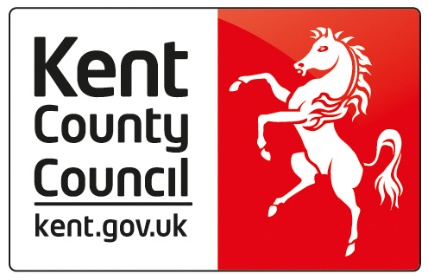 Kent County Council Children’s Services Children Act 1989 - Private FosteringPRIVATE FOSTER CARER’S NOTIFICATION OF PLACEMENT OFPRIVATELY FOSTERED CHILD NB:	Notification should be received at least six weeks before a private foster child is placed or immediately if the child is due to move to a placement in less than six weeks or is already placed.Please use a Separate Form for each Child PlacedDETAILS OF PRIVATE FOSTER CARER(S):Address(es) During Past Five YearsOther Occupants of Household:Details of Private Foster Carers Child’s Education Education/Day Care Provision and Schools Attended:Details of Private Foster Child:Education/Day Care Provision and Schools Attended:Details of Parents:Placement Details:Siblings of Private Foster Child (if any):(Please Continue Overleaf if Necessary)(Please Continue Overleaf if Necessary) Details of Two Referees from whom References can be obtained:I/We understand that Children’s Services will carry out checks as to our suitability to become private foster carers and we have signed Form PF1(d) in order that the Local Authority can carry out these checks.I/We have completed the attached Declaration of suitability to foster children privately and enclose it with this notification.I/We understand that I/We must give details to the Local Authority at least six weeks in advance (or where not practicable within forty-eight hours of the event occurring) about the following:(a)	Changes of address(b)	Changes in the composition of the household(c)	Any criminal convictions, disqualification’s or prohibitions which occur after the child is placedI/We agree to notify the Kent County Council if this placement does not take place.  I/We also understand that when this child leaves my/our care I/We will notify the Kent County Council in writing within forty-eight hours.I/We understand that I/We are not permitted to insure the life of the child(ren) we are privately fostering.Signed		Dated		Signed		Dated		Private Foster Carer 1Private Foster Carer 2Family name Forename(s)Any previous nameGenderDate of birth Ethnic originReligionFirst language Present addressPostcodeTelephone numberFrom:To:From:To:From:To:From:To:From:To:ForenameFamily NameGenderDate of BirthRelationship to Foster CarerFrom ToName & Address TypeReason for LeavingFamily name Forename(s)GenderDate of birth Religion Ethnic originCultural background First languageNationality From ToName & Address TypeReason for LeavingMotherFatherFamily name Forename(s)Any previous nameDate of birth Contact telephone NumberContact telephone NumberPresent address Postcode Date from which placement is to start or startedDate from which placement is to start or startedExpected date when placement is to endExpected date when placement is to endPurpose of PlacementName of any other person involved in the Private Fostering arrangement Address Telephone number Name DOBAddress Who cares for the child at this addressWho cares for the child at this addressName DOBAddress Who cares for the child at this addressWho cares for the child at this addressName DOBAddress Who cares for the child at this addressWho cares for the child at this addressName DOBAddress Who cares for the child at this addressWho cares for the child at this addressName DOBAddress Who cares for the child at this addressWho cares for the child at this addressName DOBAddress Who cares for the child at this addressWho cares for the child at this addressName DOBAddress Who cares for the child at this addressWho cares for the child at this addressName DOBAddress Who cares for the child at this addressWho cares for the child at this addressName DOBAddress Who cares for the child at this addressWho cares for the child at this addressName DOBAddress Who cares for the child at this addressWho cares for the child at this addressFirst NameSurnamePresent address Postcode Telephone number  